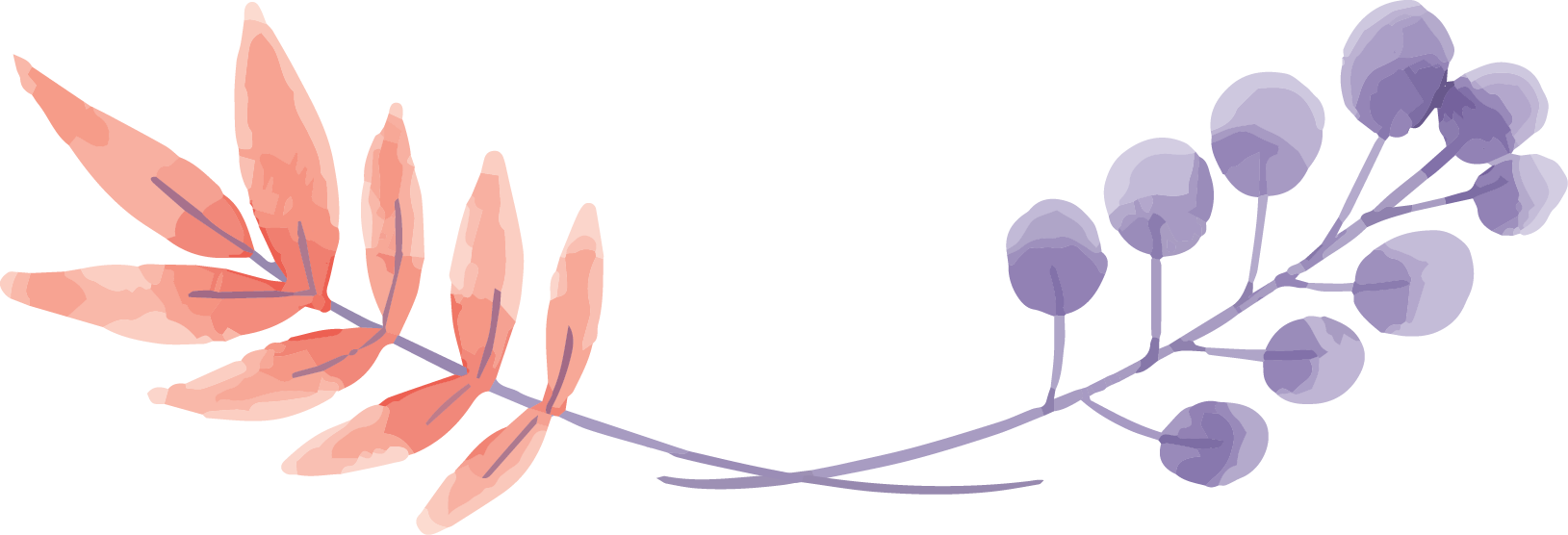 Brielle
EllisBrielle
EllisBrielle
Ellis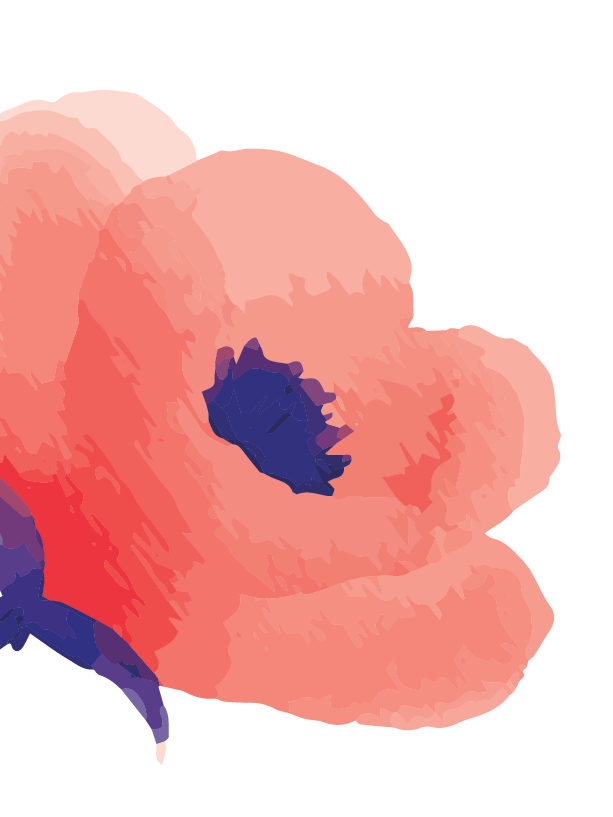 November 30, 2022To Whom It May ConcernI am writing to you as an up-and-coming actress who would very much appreciate being considered for work with your agency to aid in expanding my portfolio.As indicated on my resume I have completed training for TV/Film with Talent Auditions. I have performed in numerous cheer competitions for the Dayton Academy Wildcats that I have been a member of since the age of three (3). I also just finished up my soccer season with Huber Heights Soccer Association. What I have learned from these skilled activities over the past 4 years is the value of teamwork, and the importance of doing my part and delivering my best. I have high energy and I am also very good at remembering my lines. I love to perform! In fact, some have called me “dramatic.” I take this as a compliment! Some have also said that I am “an old soul.” I’m not sure what this means, but I take it as a compliment too!Please contact my mom (Brentaye) to set up an interview/audition. I would love to perform for you and show you my portfolio. Thank you for considering me.Brielle EllisNovember 30, 2022To Whom It May ConcernI am writing to you as an up-and-coming actress who would very much appreciate being considered for work with your agency to aid in expanding my portfolio.As indicated on my resume I have completed training for TV/Film with Talent Auditions. I have performed in numerous cheer competitions for the Dayton Academy Wildcats that I have been a member of since the age of three (3). I also just finished up my soccer season with Huber Heights Soccer Association. What I have learned from these skilled activities over the past 4 years is the value of teamwork, and the importance of doing my part and delivering my best. I have high energy and I am also very good at remembering my lines. I love to perform! In fact, some have called me “dramatic.” I take this as a compliment! Some have also said that I am “an old soul.” I’m not sure what this means, but I take it as a compliment too!Please contact my mom (Brentaye) to set up an interview/audition. I would love to perform for you and show you my portfolio. Thank you for considering me.Brielle EllisNovember 30, 2022To Whom It May ConcernI am writing to you as an up-and-coming actress who would very much appreciate being considered for work with your agency to aid in expanding my portfolio.As indicated on my resume I have completed training for TV/Film with Talent Auditions. I have performed in numerous cheer competitions for the Dayton Academy Wildcats that I have been a member of since the age of three (3). I also just finished up my soccer season with Huber Heights Soccer Association. What I have learned from these skilled activities over the past 4 years is the value of teamwork, and the importance of doing my part and delivering my best. I have high energy and I am also very good at remembering my lines. I love to perform! In fact, some have called me “dramatic.” I take this as a compliment! Some have also said that I am “an old soul.” I’m not sure what this means, but I take it as a compliment too!Please contact my mom (Brentaye) to set up an interview/audition. I would love to perform for you and show you my portfolio. Thank you for considering me.Brielle EllisNovember 30, 2022To Whom It May ConcernI am writing to you as an up-and-coming actress who would very much appreciate being considered for work with your agency to aid in expanding my portfolio.As indicated on my resume I have completed training for TV/Film with Talent Auditions. I have performed in numerous cheer competitions for the Dayton Academy Wildcats that I have been a member of since the age of three (3). I also just finished up my soccer season with Huber Heights Soccer Association. What I have learned from these skilled activities over the past 4 years is the value of teamwork, and the importance of doing my part and delivering my best. I have high energy and I am also very good at remembering my lines. I love to perform! In fact, some have called me “dramatic.” I take this as a compliment! Some have also said that I am “an old soul.” I’m not sure what this means, but I take it as a compliment too!Please contact my mom (Brentaye) to set up an interview/audition. I would love to perform for you and show you my portfolio. Thank you for considering me.Brielle EllisNovember 30, 2022To Whom It May ConcernI am writing to you as an up-and-coming actress who would very much appreciate being considered for work with your agency to aid in expanding my portfolio.As indicated on my resume I have completed training for TV/Film with Talent Auditions. I have performed in numerous cheer competitions for the Dayton Academy Wildcats that I have been a member of since the age of three (3). I also just finished up my soccer season with Huber Heights Soccer Association. What I have learned from these skilled activities over the past 4 years is the value of teamwork, and the importance of doing my part and delivering my best. I have high energy and I am also very good at remembering my lines. I love to perform! In fact, some have called me “dramatic.” I take this as a compliment! Some have also said that I am “an old soul.” I’m not sure what this means, but I take it as a compliment too!Please contact my mom (Brentaye) to set up an interview/audition. I would love to perform for you and show you my portfolio. Thank you for considering me.Brielle EllisNovember 30, 2022To Whom It May ConcernI am writing to you as an up-and-coming actress who would very much appreciate being considered for work with your agency to aid in expanding my portfolio.As indicated on my resume I have completed training for TV/Film with Talent Auditions. I have performed in numerous cheer competitions for the Dayton Academy Wildcats that I have been a member of since the age of three (3). I also just finished up my soccer season with Huber Heights Soccer Association. What I have learned from these skilled activities over the past 4 years is the value of teamwork, and the importance of doing my part and delivering my best. I have high energy and I am also very good at remembering my lines. I love to perform! In fact, some have called me “dramatic.” I take this as a compliment! Some have also said that I am “an old soul.” I’m not sure what this means, but I take it as a compliment too!Please contact my mom (Brentaye) to set up an interview/audition. I would love to perform for you and show you my portfolio. Thank you for considering me.Brielle EllisNovember 30, 2022To Whom It May ConcernI am writing to you as an up-and-coming actress who would very much appreciate being considered for work with your agency to aid in expanding my portfolio.As indicated on my resume I have completed training for TV/Film with Talent Auditions. I have performed in numerous cheer competitions for the Dayton Academy Wildcats that I have been a member of since the age of three (3). I also just finished up my soccer season with Huber Heights Soccer Association. What I have learned from these skilled activities over the past 4 years is the value of teamwork, and the importance of doing my part and delivering my best. I have high energy and I am also very good at remembering my lines. I love to perform! In fact, some have called me “dramatic.” I take this as a compliment! Some have also said that I am “an old soul.” I’m not sure what this means, but I take it as a compliment too!Please contact my mom (Brentaye) to set up an interview/audition. I would love to perform for you and show you my portfolio. Thank you for considering me.Brielle EllisNovember 30, 2022To Whom It May ConcernI am writing to you as an up-and-coming actress who would very much appreciate being considered for work with your agency to aid in expanding my portfolio.As indicated on my resume I have completed training for TV/Film with Talent Auditions. I have performed in numerous cheer competitions for the Dayton Academy Wildcats that I have been a member of since the age of three (3). I also just finished up my soccer season with Huber Heights Soccer Association. What I have learned from these skilled activities over the past 4 years is the value of teamwork, and the importance of doing my part and delivering my best. I have high energy and I am also very good at remembering my lines. I love to perform! In fact, some have called me “dramatic.” I take this as a compliment! Some have also said that I am “an old soul.” I’m not sure what this means, but I take it as a compliment too!Please contact my mom (Brentaye) to set up an interview/audition. I would love to perform for you and show you my portfolio. Thank you for considering me.Brielle EllisNovember 30, 2022To Whom It May ConcernI am writing to you as an up-and-coming actress who would very much appreciate being considered for work with your agency to aid in expanding my portfolio.As indicated on my resume I have completed training for TV/Film with Talent Auditions. I have performed in numerous cheer competitions for the Dayton Academy Wildcats that I have been a member of since the age of three (3). I also just finished up my soccer season with Huber Heights Soccer Association. What I have learned from these skilled activities over the past 4 years is the value of teamwork, and the importance of doing my part and delivering my best. I have high energy and I am also very good at remembering my lines. I love to perform! In fact, some have called me “dramatic.” I take this as a compliment! Some have also said that I am “an old soul.” I’m not sure what this means, but I take it as a compliment too!Please contact my mom (Brentaye) to set up an interview/audition. I would love to perform for you and show you my portfolio. Thank you for considering me.Brielle EllisNovember 30, 2022To Whom It May ConcernI am writing to you as an up-and-coming actress who would very much appreciate being considered for work with your agency to aid in expanding my portfolio.As indicated on my resume I have completed training for TV/Film with Talent Auditions. I have performed in numerous cheer competitions for the Dayton Academy Wildcats that I have been a member of since the age of three (3). I also just finished up my soccer season with Huber Heights Soccer Association. What I have learned from these skilled activities over the past 4 years is the value of teamwork, and the importance of doing my part and delivering my best. I have high energy and I am also very good at remembering my lines. I love to perform! In fact, some have called me “dramatic.” I take this as a compliment! Some have also said that I am “an old soul.” I’m not sure what this means, but I take it as a compliment too!Please contact my mom (Brentaye) to set up an interview/audition. I would love to perform for you and show you my portfolio. Thank you for considering me.Brielle EllisNovember 30, 2022To Whom It May ConcernI am writing to you as an up-and-coming actress who would very much appreciate being considered for work with your agency to aid in expanding my portfolio.As indicated on my resume I have completed training for TV/Film with Talent Auditions. I have performed in numerous cheer competitions for the Dayton Academy Wildcats that I have been a member of since the age of three (3). I also just finished up my soccer season with Huber Heights Soccer Association. What I have learned from these skilled activities over the past 4 years is the value of teamwork, and the importance of doing my part and delivering my best. I have high energy and I am also very good at remembering my lines. I love to perform! In fact, some have called me “dramatic.” I take this as a compliment! Some have also said that I am “an old soul.” I’m not sure what this means, but I take it as a compliment too!Please contact my mom (Brentaye) to set up an interview/audition. I would love to perform for you and show you my portfolio. Thank you for considering me.Brielle EllisNovember 30, 2022To Whom It May ConcernI am writing to you as an up-and-coming actress who would very much appreciate being considered for work with your agency to aid in expanding my portfolio.As indicated on my resume I have completed training for TV/Film with Talent Auditions. I have performed in numerous cheer competitions for the Dayton Academy Wildcats that I have been a member of since the age of three (3). I also just finished up my soccer season with Huber Heights Soccer Association. What I have learned from these skilled activities over the past 4 years is the value of teamwork, and the importance of doing my part and delivering my best. I have high energy and I am also very good at remembering my lines. I love to perform! In fact, some have called me “dramatic.” I take this as a compliment! Some have also said that I am “an old soul.” I’m not sure what this means, but I take it as a compliment too!Please contact my mom (Brentaye) to set up an interview/audition. I would love to perform for you and show you my portfolio. Thank you for considering me.Brielle Ellis